Заслушав и обсудив отчетный доклад  комитета Саратовской областной организации Профессионального союза работников народного образования и науки РФ за 2014-2019 годы, конференция отмечает, что деятельность областной организации Профсоюза работников народного образования и науки РФ осуществлялась в условиях экономического самоопределения страны.  Продолжающийся процесс модернизации  образования в Саратовской области сопровождался  оптимизацией численности работников,  изменением сети образовательных организаций. За отчетный период образовательных организаций стало меньше на 234, работников - на  6974. Среди положительных факторов можно отметить ликвидацию задолженности по выплате заработной платы, достижение установленных президентскими указами целевых показателей заработной платы, а также  развитие образовательной инфраструктуры, строительство школ, садов, спортивных сооружений и техническое переоснащение учреждений.   Активная  позиция Саратовской областной организации Профсоюза, и в целом Общероссийского Профсоюза образования, к началу 2019-2020 учебного года  имела положительный результат и привела к следующему: МРОТ доведен до прожиточного минимума и разработан  механизм его индексации, возобновилась  индексация заработной платы работников  бюджетной сферы, не  поименованных в Указах Президента РФ 2012 года, защищено право педагогов на досрочную пенсию по старости, Конституционным судом РФ поддержано мнение  профсоюзов о недопустимости включения в МРОТ повышенной оплаты сверхурочной работы, работы в ночное время, выходные и нерабочие праздничные дни, решен вопрос об оплате труда работников, занятых на проведении ЕГЭ и ОГЭ. Кроме того, областными достижениями являются установление дополнительных льгот для педагогов в региональном и муниципальных соглашениях, в коллективных договорах, отмена областным судом  тестирования учителей – предметников, сокращение избыточной отчетности во время аттестации педагогических работников, а также решение вопроса о проведении специальной оценки условий труда работников.Существенным сдвигом в улучшении материального положения работников образования явилось принятие Правительством области постановления от 11 октября 2019г. №717-П, которое позволило в большинстве муниципальных учреждений увеличить заработную плату на 14,5%. В 2019 году приняты меры по увеличению в 2 раза пособия на обзаведение хозяйством молодым специалистам, прибывающим в сельскую местность, установлена стимулирующая выплата молодым специалистам в целях доведения их зарплаты до 70% средней номинальной начисленной заработной платы работников организаций в области в расчете на норму часов педагогической работы за ставку заработной платы.Данные вопросы разрешались во многом благодаря усиленной деятельности профсоюзных инспекций. Экономическая эффективность правовой инспекции труда за 5 предыдущих лет составила более 46 млн. рублей.  Возрастающие   требования к охране труда удается выполнять с помощью квалифицированных технических инспекторов  и уполномоченных по охране труда профкомов, выявивших 5947 нарушений, более 90% из которых были устранены. Совершенствовались инновационные направления деятельности  областной организации Профсоюза: развивается  потребительский кооператив «Учитель», реализуются проекты, связанные с оздоровлением членов Профсоюза и профилактикой их здоровья, используются приемы страхования работников, снижения материальных затрат  через услуги  Совкомбанка. Областная организация Профсоюза развивает информационную деятельность, прилагает усилия к реализации профессиональных и творческих способностей  педагогов. Расширены границы молодёжной политики. Авторитет и влияние СКС значительно выросли в связи с чётко организованной работой профкомов вузов, входящих в структуру областной организации Профсоюза, по социальной защите студенчества, по внедрению в молодежной среде правовой культуры. Обозначенные Профсоюзом задачи выполняют молодежные объединения педагогов и молодых ученых. В отчетный период регулярно работал КСП, на заседаниях которого рассматривались вопросы развития высшего образования и состояние социальной защиты работников. Возросло значение социального партнёрства в преобразующейся системе СПО.Решение многих вопросов, способствующих стабильности социально-экономического  положения работников образования, позволили Саратовской областной организации Профсоюза сохранить организационное единство при  некотором снижении профсоюзного членства (на 4674 чел.). Вместе с тем, делегаты XXI отчетно-выборной конференции считают, что дальнейшее развитие областной организации Профсоюза непосредственно связано с решением  тех проблем, которые справедливо отмечают члены Профсоюза при обсуждении путей реализации национального проекта «Образование». Среди этих проблем важнейшей является  высокая интенсификация труда учителя, вызванная действующей системой оплаты труда. Данная система находится в противоречии с Едиными рекомендациями по установлению на федеральном, региональном и местном уровнях системы оплаты труда работников государственных и муниципальных учреждений.Кардинально не решается жилищная проблема, особенно для 567 молодых педагогов, проживающих на частных квартирах. Не достигнуто взаимопонимание с некоторыми  муниципальными органами  законодательной и исполнительной власти по вопросам  оплаты медицинских осмотров и командировочных затрат работников. XXI отчетно-выборная конференция Саратовской областной организации Профессионального союза работников народного образования и науки РФ постановляет:1.	Признать работу комитета за отчетный период (декабрь 2014г. – декабрь 2019г.) удовлетворительной.2.	Отчет контрольно-ревизионной комиссии о финансовой деятельности комитета Саратовской областной организации  Профессионального союза работников народного образования и науки  РФ утвердить.3.	Признать основной миссию, исполняемую всеми подразделениями, входящими в структуру Саратовской областной организации профессионального союза работников народного образования и науки РФ,    представлять и защищать социально-трудовые права и интересы работников системы образования Саратовской области, студентов, обучающихся, неработающих пенсионеров.4.	В целях реализации прав Профсоюза на представительство и защиту индивидуальных и коллективных социальных, трудовых, профессиональных прав и интересов членов Профсоюза поручить комитету областной организации Общероссийского Профсоюза образования:4.1.Добиваться обеспечения роста реальной заработной платы работников образовательных организаций, проведения ежегодной индексации заработной платы и нормативов для формирования фондов оплаты труда в соответствии с ростом потребительских цен на товары и услуги. Не допускать чрезмерной интенсификации труда и искусственного занижения целевых показателей, используемых в качестве ориентиров при повышении заработной платы педагогических работников. 4.2.Отметить позитивные действия Правительства области, позволившие увеличить заработную плату педагогическим работникам области на 14,5%. До 1 января 2020 года предложить Правительству области реализовать меры по выполнению Единых рекомендаций по установлению на федеральном, региональном и местном уровнях системы оплаты  труда работников государственных и муниципальных учреждений в части установления системы оплаты труда учителей, основанной на конкретных окладах, а также по определению нормативов финансирования сельских и малокомплектных школ, независимо от количества обучающихся. 4.3.Совершенствовать методы работы правовых и технических инспекторов труда областной организации Профсоюза по восстановлению нарушенных трудовых и социальных прав членов Профсоюза, активнее использовать возможности прокуратуры, Государственной инспекции труда в решении вопросов об оплате медицинских осмотров, командировочных расходов работников образования.4.4.Обеспечить защиту работников от излишних требований (избыточной отчетности, выполнения несвойственной им работы и проч.)4.5.Продолжить деятельность по выработке и применению эффективных мер социальной поддержки различных категорий работников, в том числе и неработающих пенсионеров - членов Профсоюза.4.6.Предложить министерству образования Саратовской области провести работу по демократизации системы морального и материального поощрения работников образования.5.В целях реализации прав Профсоюза на представительство и защиту социальных прав и интересов студентов образовательных организаций высшего и среднего профессионального образования членов Профсоюза:  5.1.Усилить контроль за соблюдением прав обучающихся, закреплённых в законодательстве Российской Федерации.5.2.Выйти с предложением в Правительство Саратовской области по совершенствованию регионального законодательства, регулирующего вопросы стипендиального обеспечения обучающихся профессиональных образовательных организаций.5.3.Активизировать деятельность по реализации мер социальной поддержки в части добровольного медицинского страхования,  организации культурно-массовой, физкультурной и оздоровительной работы, жилищно-бытового обеспечения студентов среднего и высшего профессионального звена.6.В целях укрепления и развития Саратовской областной организации Профсоюза поручить вновь избранному комитету завершить разработку Основных направлений развития Саратовской областной организации Профессионального союза работников народного образования и науки РФ на 2020-2025 годы, обратив внимание на усиление следующих позиций:6.1.Добиваться расширения сети профсоюзных организаций, развития актуальных форм работы профсоюзных организаций для обеспечения мотивации и роста численности членов Профсоюза.6.2.Формировать единую цифровую среду в областной организации Профсоюза через внедрение электронного профсоюзного билета, единого электронного реестра членов Профсоюза и автоматизированного сбора статистических данных.6.3.Совершенствовать систему очно-заочного обучения членов профсоюзного актива (включая развитие электронного обучения), активизировать работу с кадровым резервом.6.4.Усилить работу с молодежью по вовлечению её в  профсоюзную деятельность, увеличить долю молодёжи в составе выборных профсоюзных органов, комиссий и рабочих групп.6.5.Обеспечить качественную информационную деятельность выборных органов  профсоюзных организаций всех уровней.7.Комитету областной организации Профессионального союза работников народного образования и науки РФ, местным (районным, городским),   первичным организациям:7.1.Активизировать работу по содействию развития кадрового потенциала системы образования области, обратив особое внимание на усиление профориентационной работы на педагогическую профессию в рамках проекта «Билет в будущее», созданию условий для успешной адаптации и закреплению молодых специалистов на местах.7.2.Участвовать в акциях поддержки требований Общероссийского Профсоюза образования по совершенствованию системы оплаты труда, в том числе:- по увеличению целевых показателей повышения средней зарплаты педагогических работников организаций общего образования до уровня не ниже 150% к средней зарплате в регионе;- по стабилизации размеров тарифных ставок, окладов (должностных окладов), а также базовых окладов, базовых ставок заработной платы по профессиональным квалификационным группам работников, которые не могут быть ниже минимального размера оплаты труда, в величину которого не включаются компенсационные, стимулирующие и социальные выплаты;- по применению единого порядка расчета нормативных затрат для малокомплектных общеобразовательных организаций, независимо от количества обучающихся в этих организациях.7.3.Принять активное участие в подготовке и проведении  мероприятий в связи с 75-летием со Дня Победы в Великой Отечественной войне.8.	Районным, городским, первичным профсоюзным организациям:8.1.	Осуществлять постоянный мониторинг уровня заработной платы работников муниципальных образовательных учреждений, выявлять причины снижения заработной платы, обращаться в правоохранительные органы в случаях нарушения законодательства об оплате труда.8.2.	Провести переговоры  с администрациями муниципальных районов по вопросам оздоровительных мероприятий с работниками образования и их детей, по обеспечению педагогических кадров жильем.9.Комитету областной организации Профсоюза поручить:9.1.В соответствии с установленной квотой провести на заседаниях руководящих органов комитета Саратовской областной организации Профсоюза  выборы делегатов на отчетно-выборную конференцию Федерации профсоюзных организаций Саратовской области в сроки, установленные Советом Федерации.9.2.	Обобщить замечания и предложения, высказанные делегатами ХXI отчетно-выборной конференции,  и разработать конкретные мероприятия по их практическому осуществлению.Председатель								Н.Н. Тимофеев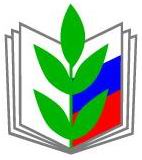 ПРОФСОЮЗ РАБОТНИКОВ НАРОДНОГО ОБРАЗОВАНИЯ И НАУКИ РОССИЙСКОЙ ФЕДЕРАЦИИ(ОБЩЕРОССИЙСКИЙ ПРОФСОЮЗ ОБРАЗОВАНИЯ)САРАТОВСКАЯ ОБЛАСТНАЯ ОРГАНИЗАЦИЯКОНФЕРЕНЦИЯПОСТАНОВЛЕНИЕПРОФСОЮЗ РАБОТНИКОВ НАРОДНОГО ОБРАЗОВАНИЯ И НАУКИ РОССИЙСКОЙ ФЕДЕРАЦИИ(ОБЩЕРОССИЙСКИЙ ПРОФСОЮЗ ОБРАЗОВАНИЯ)САРАТОВСКАЯ ОБЛАСТНАЯ ОРГАНИЗАЦИЯКОНФЕРЕНЦИЯПОСТАНОВЛЕНИЕПРОФСОЮЗ РАБОТНИКОВ НАРОДНОГО ОБРАЗОВАНИЯ И НАУКИ РОССИЙСКОЙ ФЕДЕРАЦИИ(ОБЩЕРОССИЙСКИЙ ПРОФСОЮЗ ОБРАЗОВАНИЯ)САРАТОВСКАЯ ОБЛАСТНАЯ ОРГАНИЗАЦИЯКОНФЕРЕНЦИЯПОСТАНОВЛЕНИЕПРОФСОЮЗ РАБОТНИКОВ НАРОДНОГО ОБРАЗОВАНИЯ И НАУКИ РОССИЙСКОЙ ФЕДЕРАЦИИ(ОБЩЕРОССИЙСКИЙ ПРОФСОЮЗ ОБРАЗОВАНИЯ)САРАТОВСКАЯ ОБЛАСТНАЯ ОРГАНИЗАЦИЯКОНФЕРЕНЦИЯПОСТАНОВЛЕНИЕПРОФСОЮЗ РАБОТНИКОВ НАРОДНОГО ОБРАЗОВАНИЯ И НАУКИ РОССИЙСКОЙ ФЕДЕРАЦИИ(ОБЩЕРОССИЙСКИЙ ПРОФСОЮЗ ОБРАЗОВАНИЯ)САРАТОВСКАЯ ОБЛАСТНАЯ ОРГАНИЗАЦИЯКОНФЕРЕНЦИЯПОСТАНОВЛЕНИЕПРОФСОЮЗ РАБОТНИКОВ НАРОДНОГО ОБРАЗОВАНИЯ И НАУКИ РОССИЙСКОЙ ФЕДЕРАЦИИ(ОБЩЕРОССИЙСКИЙ ПРОФСОЮЗ ОБРАЗОВАНИЯ)САРАТОВСКАЯ ОБЛАСТНАЯ ОРГАНИЗАЦИЯКОНФЕРЕНЦИЯПОСТАНОВЛЕНИЕ
«10» декабря 2019 г.
г. Саратов
г. Саратов
г. Саратов
г. Саратов
№ 21Отчет о работе комитета Саратовской областной организации Профессионального союза работников народного образования и науки РФ в период с декабря 2014г. по декабрь 2019г.Отчет о работе комитета Саратовской областной организации Профессионального союза работников народного образования и науки РФ в период с декабря 2014г. по декабрь 2019г.Отчет о работе комитета Саратовской областной организации Профессионального союза работников народного образования и науки РФ в период с декабря 2014г. по декабрь 2019г.